The Diocese of Truro
Roles and Responsibilities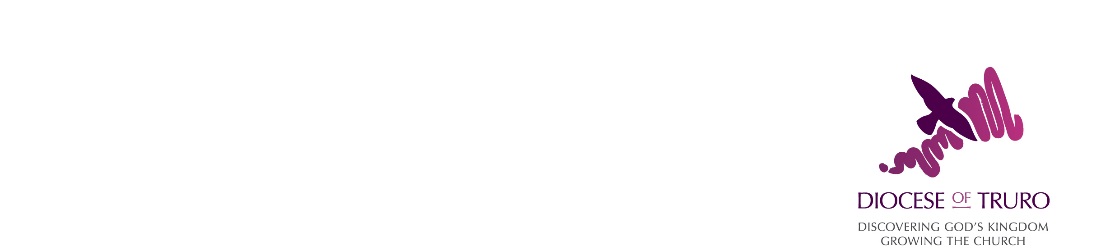 This document should be read in conjunction with the Statement of Needs and any additional communication from your Archdeacon.SECTION ONE: Details of PostSECTION TWO: Diocesan PrioritiesSECTION THREE: Role PurposeSECTION FOUR:  Context and other relevant informationSECTION FIVE: Additional information DATE OF AGREEMENTThe current copy of this document should be held with the office holder and on file in the Bishop’s Office.  It will be reviewed after the first 6-9 months in post, and at each subsequent Ministerial Development Review.OBJECTIVES: To be reviewed and updated at MDR Name of office holderDate of AppointmentRole Title (as on license)Name of BeneficesDeaneryArchdeaconryTo exercise the cure of souls shared with the bishop in the parishes, exercising a ministry of word and sacrament. To have regard to the five priorities that the Diocese should be a Church that:1.	conspicuously celebrates children and young people at its heart;2.	unashamedly embraces an innovative and pioneering culture;3.	is increasingly confident in its calling;4.	rejoices in strong, warm and mutually encouraging international links;5.	rejoices in the generosity of God.To ensure the highest protection of children and vulnerable adults in accordance with the diocese’s protocols and arrangements.  To provide leadership that will develop, support and release the gifts of all God’s people in the parishes, celebrating the ministry of the whole people of God.To enable the mission of the church and the sharing of the Gospel of Christ.To enable the ministry of the body of Christ, including identifying and equipping new lay leaders. To maintain a discipline of prayer and study and to be rooted in Christ.To preach and teach the faith to build up the body of the church.To be a visible sign of the presence of the church in the respective communities.Working in partnership with colleagues (lay and ordained) to lead worship and administer the sacraments, nurturing the existing congregations and seeking to draw others into worship.Working in partnership with colleagues (lay and ordained) to exercise a ministry of pastoral care.To build a sense of common purpose across the parishes, while valuing the distinctive nature of each, and enabling their involvement in and commitment to the deanery plan.To be a member of deanery chapter and to work alongside other deanery members in bringing about the deanery plan. To contribute to the wider life of the DioceseDate of agreement of this Roles and Responsibilities documentRevised at 6 month in post review on: Archdeacon’s signature